Meeting AgendaSACSCOC Reaffirmation Update and Policy RevisionsImportant Dates: April 20-23, 2021 Off-Site Peer Review; June 29-30, 2021 Dr. Kirk Advisory Visit; October 11-14, 2021 On-Site Peer Review; June 13-16, 2022 Review by SACSCOC Board of TrusteesCouncil of Regional Accrediting Commissions (C-RAC) Guidelines for Distance EducationSACSCOC Distance Education and Correspondence Courses Policy StatementGuidelines for the Evaluation of Distance Education (On-Line Learning)Discuss Online Course Quality Assurance Plan (updated title from Master Course Progression Plan)Determine Summer Meeting SchedulePlan for Summer Certification CoursesAPPQMR ScheduleTransition BWZ facilitation to eLearning CoordinatorsSummer BootcampsPlan for Onboarding new eLearning Coordinators / Training vs. Course CoordinatorsTable these items for summer:Review Proctorio Faculty and Student KB ArticlesGWC Continuous Improvement Plan – Finalize MLO’s, include information on applicable modalitiesDraft of QM Review Request FormNext meeting: TBDeLearning Coordinators’ Meeting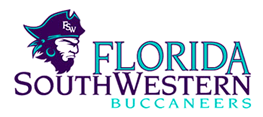 Rozalind JesterMonthly MeetingDate:04/19/2021Location:Online via ZoomTime:9:00 am – 10:00 amhttps://fsw.zoom.us/j/778311811